	Постановление Правительства РФ от 2 декабря 2021 г. № 2190 «О внесении изменений в Постановление Правительства Российской Федерации    от 30 декабря 2005 г. № 850»        С 1 января 2022 г. новым категориям педагогических работников устанавливается вознаграждение за классное руководство	Ежемесячное денежное вознаграждение за выполнение функций классного руководителя в размере 5000 рублей установлено педагогическим работникам федеральных государственных профессиональных образовательных организаций и федеральных государственных образовательных организаций высшего образования, реализующих образовательные программы начального общего образования, образовательные программы основного общего образования и образовательные программы среднего общего образования.Калужская областная организация Профсоюза работников народного образования и науки РФ Тел.факс: 57-64-69,  prokaluga@mail.ruКалуга, январь, 2022https://www.eseur.ru/kaluga/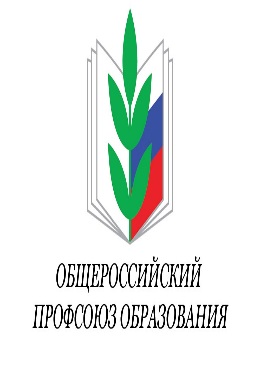 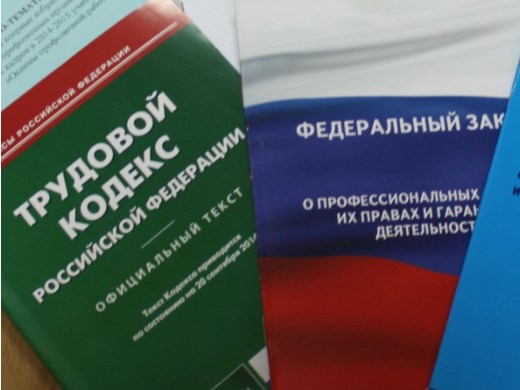 